ΜΑΘΗΜΑΤΙΚΑ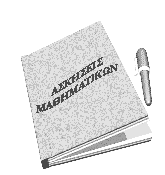 Γ΄ ΤΑΞΗ                     Προσθέσεις τριψήφιων αριθμών με κρατούμενοΛύνω κι εγώ όπως στα παραδείγματα:  Όταν το άθροισμα των ψηφίων των μονάδων υπερβαίνει το 9. Όταν το άθροισμα των ψηφίων των δεκάδων υπερβαίνει το 9. Κάνω τις προσθέσεις. Γράφω και υπολογίζω τα κρατούμενα όταν υπάρχουν. 	   354  	   158  	   226  	   672  	  383  	   495 	+ 265  	+ 237  	+ 345  	+ 247  	+ 142  	+ 323 Προβλήματα    127 + 148   100 + 20 + 7 +100 + 40 + 8  200 + 60 + 15  200 + 70 + 5    1Ε + 2Δ + 7Μ + 1Ε + 4Δ + 8Μ   2Ε + 6Δ + 15Μ   2Ε + 7Δ + 5Μ   Ε  Δ  Μ        1 2  7 + 1  4  8 7  5    354 + 439   425 + 136    261 + 478   200 + 60 + 1 +400 + 70 + 8  600 + 130 + 9  700 +  30  + 9    2Ε + 6Δ + 1Μ + 4Ε + 7Δ + 8Μ   6Ε + 13Δ +  9Μ   7Ε +  3Δ  +  9Μ   Ε  Δ  Μ    1    2  6  1 + 4  7  8   7  3  9    327 + 291    473 + 246 Ένας φούρνος πούλησε το πρωί 216 κιλά ψωμί και το απόγευμα 125 κιλά. Πόσα κιλά ψωμί πούλησε όλη τη μέρα; Λύση Απάντηση:_____________________ Ένα σχολείο έχει 146 αγόρια και 138 κορίτσια. Πόσα παιδιά έχει αυτό το σχολείο; Λύση Απάντηση:_____________________ Ένας κινηματογράφος έκοψε τη Δευτέρα  476 εισιτήρια και την Τρίτη 261. Πόσοι θεατές παρακολούθησαν το έργο αυτές τις δύο μέρες; Λύση Απάντηση:_____________________ Το χωριό της Ελένης έχει 482 κατοίκους και της Μαρίας 475. Πόσους κατοίκους έχουν και τα δύο χωριά μαζί; Λύση Απάντηση:_____________________ Ο Περικλής αγόρασε ένα λεξικό που είχε 238 σελίδες κι ένα βιβλίο με παραμύθια που είχε 145 σελίδες. Πόσες σελίδες είχαν και τα δύο βιβλία μαζί; Λύση Απάντηση:_____________________ Το ζαχαροπλαστείο της γειτονιάς πούλησε το Σάββατο 384 πάστες και την Κυριακή 265 πάστες. Πόσες πάστες πούλησε συνολικά το Σαββατοκύριακο; Λύση Απάντηση:_____________________ 